Publicado en Ciudad de México el 20/05/2021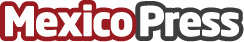 Restaurantes en CDMX, vuelta a la normalidad con medidas de seguridad, según ReservándonosDespués de un inicio de año 2021 con la pandemia presente en las distintas actividades de ocio en el país, los restaurantes en Ciudad de México, ofrecerán la oportunidad de vivir una nueva normalidad con las medidas de seguridad establecidas por los organismos oficiales. Estos meses próximos, con la vacunación avanzando en nuestras ciudades, darán lugar a regresar a las reuniones con los familiares y amigosDatos de contacto:Reservándonoshttps://reservandonos.com/+52 1 55 4001 1835Nota de prensa publicada en: https://www.mexicopress.com.mx/restaurantes-en-cdmx-vuelta-a-la-normalidad Categorías: Gastronomía Entretenimiento Restauración http://www.mexicopress.com.mx